РЕГИОНАЛЬНАЯ СИСТЕМА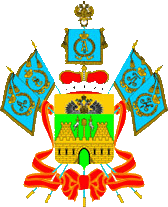 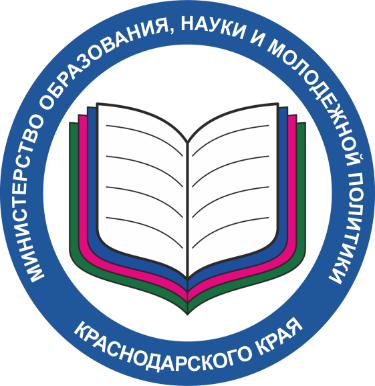 обеспечения профессионального развития педагогических работников Краснодарского краяУтверждена приказом министерства образования, науки и молодежной политики Краснодарского краяЦ-12. Анализ состояния и результатов деятельности методических объединений и/или профессиональных сообществ педагогов.Реалистичность достижения цели: Достижимость целевого ориентира, связанного с анализом результатов деятельности профессионально-педагогических сообществ и/или методических объединений, определяется комплексным подходом, включающим в себя как количественные, так и качественные критерии (показатели), а также определяется следующими ресурсами системы образования: высококвалифицированным кадровым составом профессионально-педагогических сообществ и/или методических объединений;разработанным и апробированным мониторингом изучения состояния и результатов деятельности методических объединений и/или профессиональных сообществ;продуктивным опытом краевой системы образования на примере муниципальных образований с результативной деятельностью методических объединений и/или профессиональных сообществ.Основные показатели эффективности деятельности общественно-профессиональных сообществ, сетевого взаимодействия ТМС: доля образовательных организаций – участников общественно – профессиональных сообществ педагогов – предметников в регионе; доля членства общественно – профессиональных сообществ в общественных советах органов государственной (муниципальной) власти; степень участия общественно – профессиональных сообществ в разработке нормативно – правовых актов по вопросам управления образованием региона (муниципалитета) с учетом их коллегиального мнения; доля участия общественно – профессиональных сообществ в мониторинговых исследованиях, социологических опросах по вопросам развития образования; динамика участия общественно – профессиональных сообществ в федеральных, региональных грантах, конкурсах, как количественная, так и качественная (наличие победителей, призеров и лауреатов); степень участия общественно – профессиональных сообществ в разработке и организации конкурсов профессионального мастерства для педагогов, как в качестве наставников, тьюторов, так и членов жюри; доля образовательных организаций, педагогических работников региона (муниципалитета), получивших методическую и консультационную помощь в общественно – профессиональном сообществе, с учетом качественной динамики по отзывам педагогов;количество (доля) экспертных заключений, подготовленных общественно – профессиональным сообществом в рамках компетенций (в рамках полномочий), повлиявших на результативность деятельности как отдельных педагогов, так и образовательных организаций; количество и качество разработанных методических рекомендаций для педагогов – предметников (в рамках полномочий); степень участия общественно – профессиональных сообществ в разработке и организации конкурсов для обучающихся; наличие сетевых информационных ресурсов методической поддержки педагогов – предметников;доля положительных отзывов о работе информационного ресурса;количество подготовленных экспертов – консультантов из числа членов общественно – профессионального сообщества, признанных педагогическим сообществом; доля привлеченных внешними экспертами из числа членов общественно – профессионального сообщества к процедурам оценки качества образования общеобразовательной организации; наличие положительных отзывов о работе общественно – профессионального сообщества: органов государственной власти, общеобразовательных организаций, профессиональных сообществ, родительских общественных организаций, в том числе публикаций, передач в СМИ о деятельности общественно – профессионального сообщества; увеличение количества муниципальных мероприятий, транслирующих опыт на региональном, федеральном уровне;  увеличение количества проектов на присвоение статуса краевой инновационной площадки, лидера сетевого взаимодействия, краевого ресурсного центра общего образования; увеличение количества участников сетевых сообществ;расширение тематики распространяемого опыта краевого ресурсного центра общего образования;  увеличение доли образовательных организаций, участвующих в деятельности ресурсных центров общего образования.